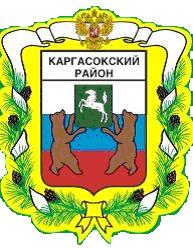 МУНИЦИПАЛЬНОЕ ОБРАЗОВАНИЕ «Каргасокский район»ТОМСКАЯ ОБЛАСТЬДУМА КАРГАСОКСКОГО РАЙОНАЗаслушав информацию, представленную заместителем Главы Каргасокского района по общественной безопасности - начальником отдела общественной безопасности Герасимовым С.И.  о работе комиссии по делам несовершеннолетних, Дума Каргасокского района РЕШИЛА:Глава Каргасокского района							А.П. АщеуловАнализ работы Каргасокской районной Комиссии по делам несовершеннолетних и защите их прав по исполнению переданных государственных полномочий по созданию и обеспечению деятельности за 9 месяцев 2020     Законодательство Российской Федерации, регулирующее деятельность по профилактике безнадзорности и правонарушений несовершеннолетних, основывается на Конституции Российской Федерации, общепризнанных нормах международного права, Федеральным законом от 24 июня 1999 года № 120-ФЗ «Об основах системы профилактики безнадзорности и правонарушений несовершеннолетних», далее 120 – ФЗ  и других федеральных законов и иных нормативных правовых актов Российской Федерации, законов и нормативных правовых актов субъектов Российской Федерации. Работа Каргасокской районной Комиссии по делам несовершеннолетних и защите их прав, далее - Комиссия, организована в соответствии с Федеральным законом № 120-ФЗ и другими нормативно - правовыми актами.    Согласно ст. 4  Федерального закона № 120-ФЗ в систему профилактики безнадзорности и правонарушений несовершеннолетних входят комиссии по делам несовершеннолетних и защите их прав, органы управления социальной защитой населения, федеральные органы государственной власти и органы государственной власти субъектов Российской Федерации, осуществляющие государственное управление в сфере образования, и органы местного самоуправления, осуществляющие управление в сфере образования (далее - органы, осуществляющие управление в сфере образования), органы опеки и попечительства, органы по делам молодежи, органы управления здравоохранением, органы службы занятости, органы внутренних дел, учреждения уголовно-исполнительной системы (следственные изоляторы, воспитательные колонии и уголовно-исполнительные инспекции).       В состав Каргасокской Комиссии входят представители всех вышеперечисленных учреждений, а также дополнительно включены в состав: и.о. руководителя Парабельского межрайонного следственного отдела СУ СК России по Томской области, начальник ОНДиПР по Каргасокскому району, начальник отдела по воспитательной работе ОГБПОУ «КТПРТ».      Членами Комиссии являются руководители (их заместители) органов и учреждений системы профилактики, а также могут являться представители иных государственных (муниципальных) органов и учреждений, представители общественных объединений, религиозных конфессий, граждане, имеющие опыт работы с несовершеннолетними, депутаты соответствующих представительных органов, другие заинтересованные лица.        Основными задачами деятельности по профилактике безнадзорности и правонарушений несовершеннолетних являются: предупреждение безнадзорности, беспризорности, правонарушений и антиобщественных действий несовершеннолетних, выявление и устранение причин и условий, способствующих этому; обеспечение защиты прав и законных интересов несовершеннолетних; социально-педагогическая реабилитация несовершеннолетних, находящихся в социально опасном положении; выявление и пресечение случаев вовлечения несовершеннолетних в совершение преступлений, других противоправных и (или) антиобщественных действий, а также случаев склонения их к суицидальным действиям.За 9 месяцев 2020 года проведено 15 заседаний Комиссий, за аналогичный период прошлого года (далее - АППГ) 17, в том числе выездных 2 (АППГ - 1). Заседания Комиссии проводятся в соответствии с планом работы, утвержденным постановлением Комиссии на очередной календарный год или квартал, а также по мере необходимости. Заседания Комиссии проводятся не реже двух раз в месяц, согласно ст. 5 Закона Томской области от 08.10.2014 года № 136-ОЗ «О комиссиях по делам несовершеннолетних и защите их прав в Томской области».Всего за отчётный период в адрес Комиссии поступило 122 (180-АППГ) материалов, в том числе: - административных протоколов в отношении законных представителей - 56 (АППГ - 65);- административных протоколов в отношении несовершеннолетних - 40 (АППГ -12);- материалы на лишение (ограничение) родительских прав за отчетный период в адрес Комиссии поступили в отношении одной семьи (АППГ-1).- постановлений об отказе в возбуждении уголовного дела – 6 (АППГ - 6). Всего по материалам, поступившим в адрес Комиссии, рассмотрено 96 человека (АППГ -85), из них: - законных представителей - 56 (АППГ -65); - несовершеннолетних с 16-ти лет – 40 (АППГ -11);- несовершеннолетних до 16-ти лет - 0 (АППГ - 9);Повторно на заседании Комиссии были рассмотрено 14 человек (АППГ –14), несовершеннолетних с 16-ти лет -7 (АППГ - 2). По результатам рассмотрения материалов на заседаниях Комиссии были выданы направления в ОГБУЗ «Каргасокская РБ» к врачу наркологу – 16 (АППГ - 2), ОКГУ «ЦЗН Каргасокского района» - 2 (АППГ – 19).На начало нового квартала на списочном учете состоит - 32 (АППГ - 30) несовершеннолетних, из них:- за употребление спиртных напитков - 15 (АППГ - 10),- за употребление наркотических и психоактивных веществ – 0 (АППГ - 0), - за употребление токсических веществ - 0 (АППГ - 0), - осужденные к условно-испытательным мерам наказания – 1 (АППГ -0), - по постановлению об отказе в возбуждении уголовного дела – 11 (АППГ - 9), - за непосещение учебных занятий – 0 (АППГ - 0), - иные основания (совершение административного правонарушения до достижения возраста привлечения к административной ответственности; осужденные с применением мер воспитательного воздействия) – 5 (АППГ - 10);Всего за отчетный период было снято с контроля Комиссии 4 (АППГ - 11) несовершеннолетних в том числе: - с положительной реализацией программы индивидуальной профилактической работы (далее - ИПР) – 3 (АППГ-3)- в связи достижение возраста совершеннолетия – 0, АППГ-7- в связи со сменой места жительства – 1 (АППГ -1) Основными причинами и обстоятельствами, способствующие совершению преступлений и правонарушений среди несовершеннолетних являются: отсутствие должного контроля со стороны родителей, законных представителей несовершеннолетних, фактическая безнаказанность, отсутствие полезной занятости.Профилактика построена на раннем предотвращении безнадзорности и совершения несовершеннолетними правонарушений в первую очередь из неблагополучных семей. Всего за 9 месяцев на контроль в Комиссию было поставлено 5 неблагополучных семей, родители которых не исполняют, либо исполняют ненадлежащим образом обязанности по воспитанию несовершеннолетних детей, отрицательно влияют на них (АППГ-7). Семей поставленных на учет в Комиссию находящихся в социальном опасном положении – 0 (АППГ – 2).Всего за отчетный период рассмотрено 56 административных протокола по ч.1 ст. 5.35 КоАП РФ, касающихся ненадлежащего исполнения родительских обязанностей (АППГ- 63).Количество семей, снятых с контроля по заключению отдела опеки и попечительства – 3 (АППГ -4), из них:- в связи с положительной реализацией ИПР – 1 (АППГ-3)- лишение родительских прав -1 (АППГ-1)Кроме того, за отчетный период Комиссией совместно с органами системы профилактики было проведено 63 профилактических мероприятия (АППГ- 124) из них: - по семьям, состоящим на контроле – 33 (АППГ -41);- по несовершеннолетним, осужденным к условной мере наказания – 1 (АППГ -0);- по местам массовой концентрации несовершеннолетних – 18 (АППГ - 60);- по торговым точкам, с целью выявления незаконной продажи алкоголя и табачных изделий несовершеннолетним - 11 (АППГ - 23).  За 9 месяцев 2020 г. Комиссией наложено 66 штрафов на общую сумму – 52800 руб., взыскано – 21806 руб., из них – 19406 руб. взыскано судебными приставами. За отчётный период проведено 5 мероприятий по вопросам координации деятельности органов и учреждений системы профилактики безнадзорности и правонарушений несовершеннолетних, защиты их прав (координационные совещания, «Дни профилактики»).    В целях межведомственного взаимодействия на заседаниях Комиссии были заслушаны следующие органы и учреждения системы профилактики:28.05.2020 руководитель Парабельского межрайонного следственного отдела СУ СК России по Томской области, Журавлев П.Г. по вопросу состояния преступности в Каргасокском районе, совершенными в отношении несовершеннолетних, а также несовершеннолетними по тяжким и особо тяжким преступлениям за 4 месяца 2020 28.05.2020 начальник отдела опеки и попечительства УООиП, Л.С. Кузнецова по вопросам:1) Информация о составе семей, в которых за 4 месяца 2020 года родители были лишены/ограничены в родительских прав, в сравнении с аналогичным периодом прошлого года. 2) Информация о количестве семей по которым ведется/прекращена работа по технологии «случай» за 4 месяца 2020 года.29.10.2020 начальник отдела по воспитательной работе ОГБПОУ «КТПРТ», Начигина Н.А. по вопросу эффективности принимаемых мер по выявлению обучающихся систематически пропускающих занятия по неуважительным причинам.29.10.2020 директор ОГБУ «ЦСПН Каргасокского района», Маркина Н.К. по вопросу о мерах социальной поддержки семей с детьми, имеющими ограниченные возможности здоровья.29.10.2020 главный врач ОГБУЗ «Каргасокская РБ», С.С. Винокуров по вопросу о несовершеннолетних, употребляющих алкогольную и спиртосодержащую продукцию, наркотические средства, психотропные или одурманивающие вещества, в том числе проведение профилактических медицинских мероприятий.    Ежемесячно на заседаниях Комиссии заслушивается ОМВД по Каргасокскому району по вопросу состояния преступности несовершеннолетних на территории Каргасокского района.      РЕШЕНИЕ       РЕШЕНИЕ       РЕШЕНИЕ 05.11.2020№ с. Каргасокс. КаргасокО работе комиссии по делам несовершеннолетних за 9 месяцев  2020 года1. Принять к сведению информацию о работе комиссии по делам несовершеннолетних за 9 месяцев 2020 года и признать работу удовлетворительной.Председатель ДумыКаргасокского районаС.С.Винокуров